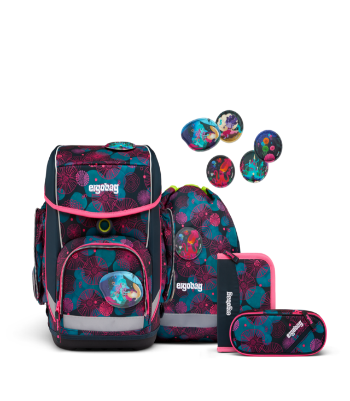 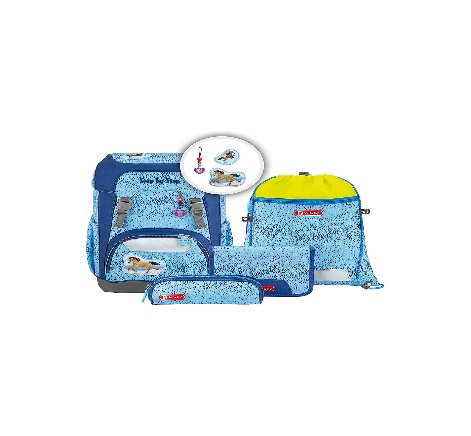 Termine: Donnerstag 2.Februar von 14-18 Uhr		                   Freitag 3.Februar von 14-18 Uhr	                                 Samstag 4.Februar von 8-17 Uhr		                                 Sonntag 5.Februar von 8-17 Uhr		   Donnerstag 16.Februar von 14-18 Uhr		                 Freitag 17.Februar von 14-18 Uhr	                             Samstag 18.Februar von 8-17 Uhr		                           Sonntag 19.Februar von 8-15 UhrWo: Im Feuerwehrhaus Kematen 9. Straße 9Eine Vielzahl an Schultaschen und Schulrucksäcken der Modelle 2023, verschiedenster Hersteller, wird präsentiert und kann sofort bestellt werden.Ergobag, Step by Step, Schneiders, Lässig, Belmil Direktverkauf nur bei reduzierter Abverkaufs Ware.An den Ausstellungstagen gibt es einen Einkaufsgutschein und ein Geschenk (ausgenommen reduzierte Modelle)Ich freue mich, Sie persönlich beraten zu dürfen.